Уважаемые обучающиеся группы                    ПК17 профессии Повар, кондитер 43.01.09 ГБПОУ  «ГЭТ»Ознакомьтесь с лекциями по выполнению лабораторных и практических  работ по УД «Рисование и лепка». По программе осталась лепка Будущему кондитеру на занятиях по лепке необходимо соблюдать строгую последовательность в работе. И делить ее на этапы. Например, лапим птичку.Сначала подготавливается рабочее место, материалы. Следующий этап- это РАЗМЕТКА, т.е. работа с шаблонами. Наша задача перевести их на лист картона и вырезать.Давайте сразу вспомним правила работы с шаблоном:Экономить бумагу (картон);Рисовать с изнаночной стороны;Карандаш держать перпендикулярно листу.Затем вы берете кусок пластилина, и стеком отщипываете необходимую часть пластилина, которая в дальнейшем будет основой для вашей птички. На этом этап разметки заканчивается, и мы переходим к следующему этапу – ЗАГОТОВКА.- На этом этапе нам нужно приготовить туловище птички. Для этого мы из шарика делаете капельку. Также нам потребуются: крылышки, хвостик. Соблюдаем правила техники безопасности  при работе с ножницами?1) Передавать кольцами вперёд.2) Не размахивать ножницами, резать сидя.3) Класть в специальную баночку. Переходим к следующему, очень важному этапу: СБОРКА.- К нашей основе, мы приделываем красивые глазки. Не делайте их просто белыми, а сделайте красивыми например белые с черным или голубым.- Затем  на крылышки и хвостик нужно нанести пластилин. Не берите много! Чем меньше возьмете, чем лучше и легче он будет наноситься на картон.- После того как вы сделаете это, можно крепить эти детали к птенчику.А вот уже на следующем этапе –ОФОРМЛЕНИЕ, включаем свое творчество, воображение, фантазию и делаем красивую, яркую птичку. В результате у вас должна получится примерно такая птица.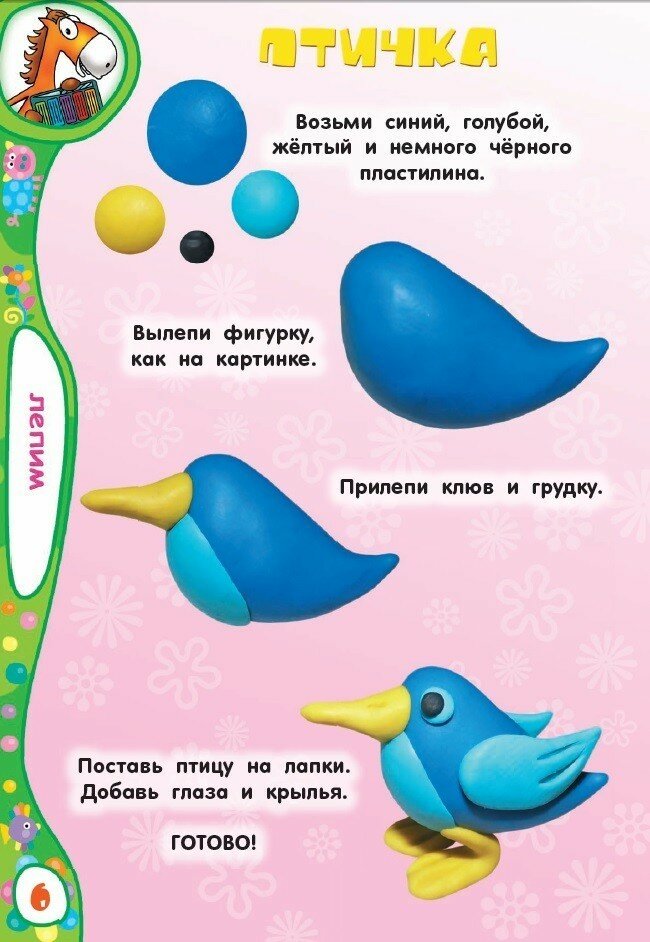 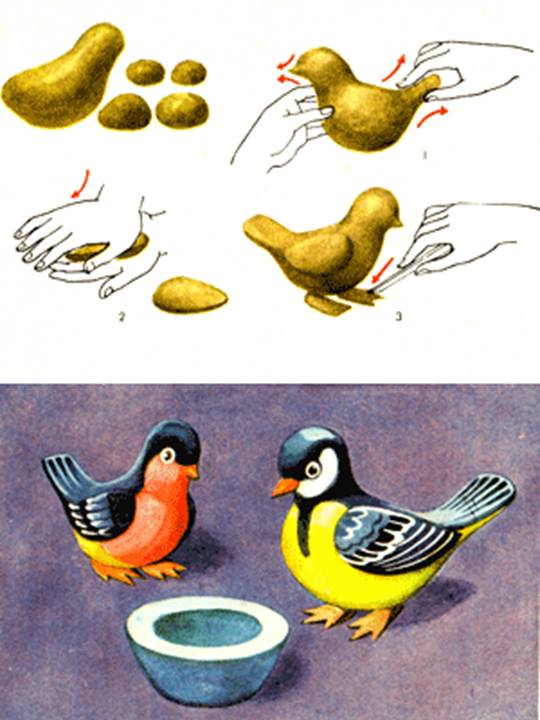 По такой же технике можно лепить и других птиц и животных.Домашнее задание: вылепить одного из предложенных животных, сфотографировать его  и переслать мне по вайберу для оценивания. Телефон viber 89146327379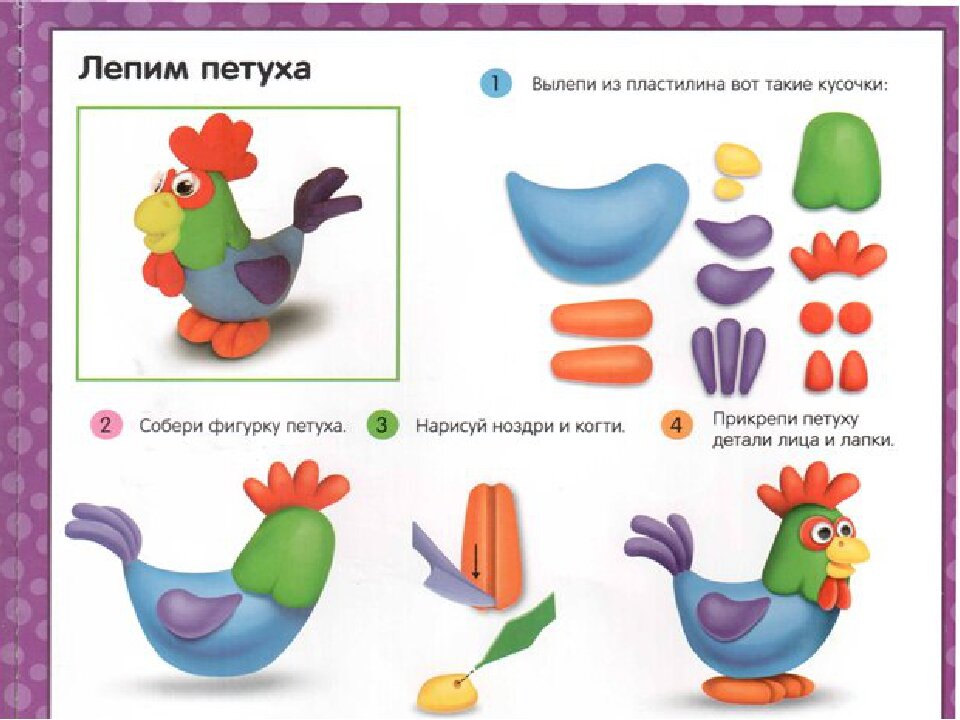 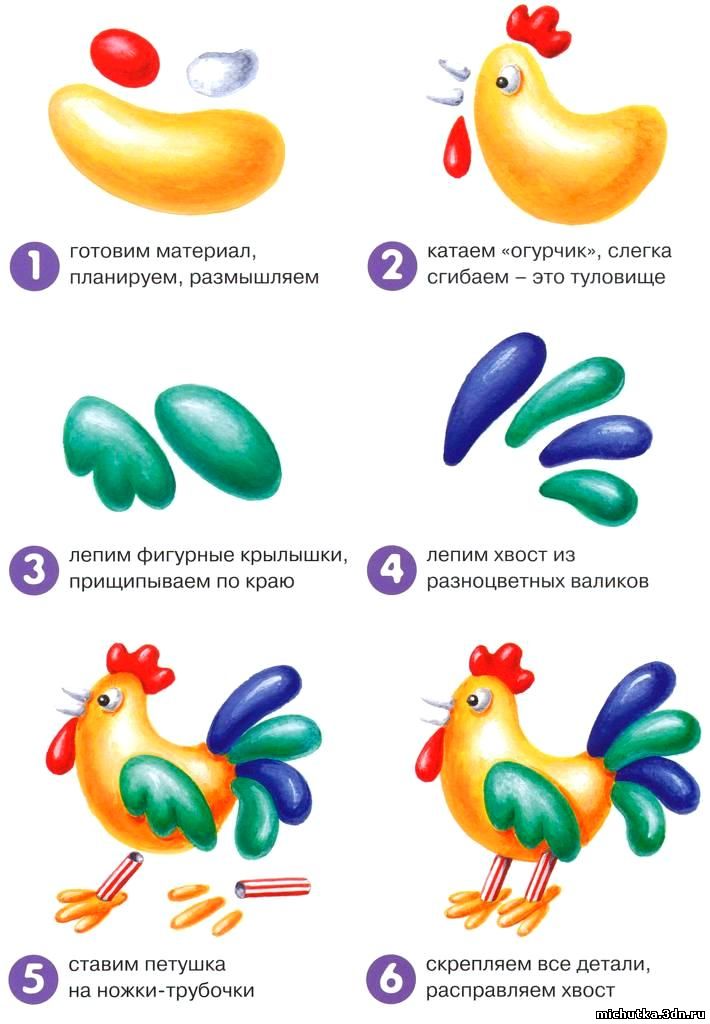 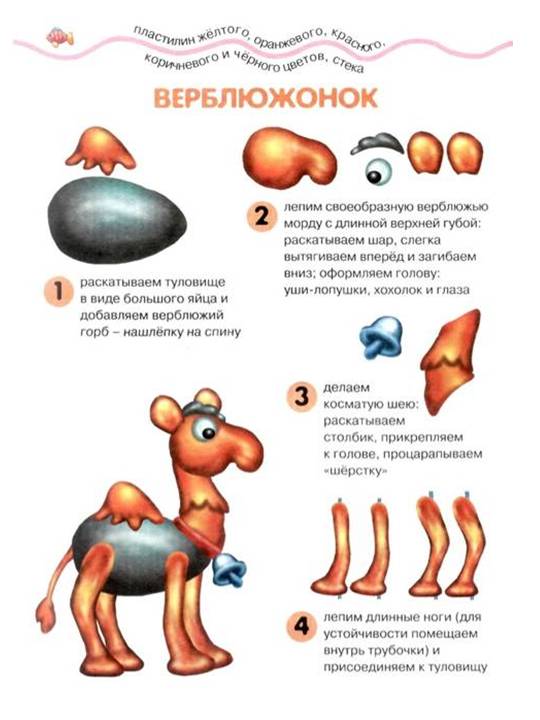 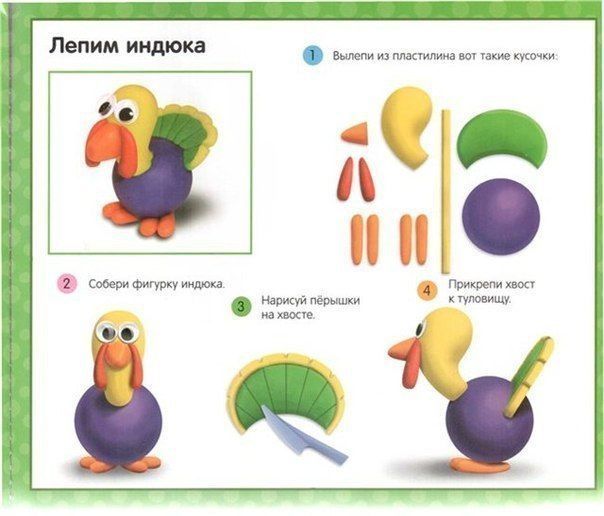 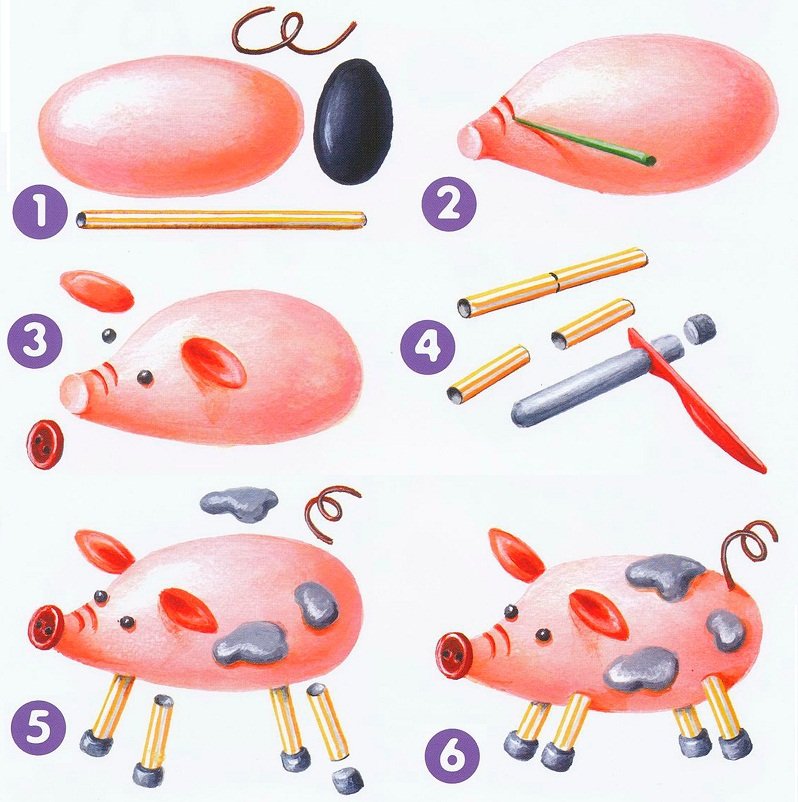 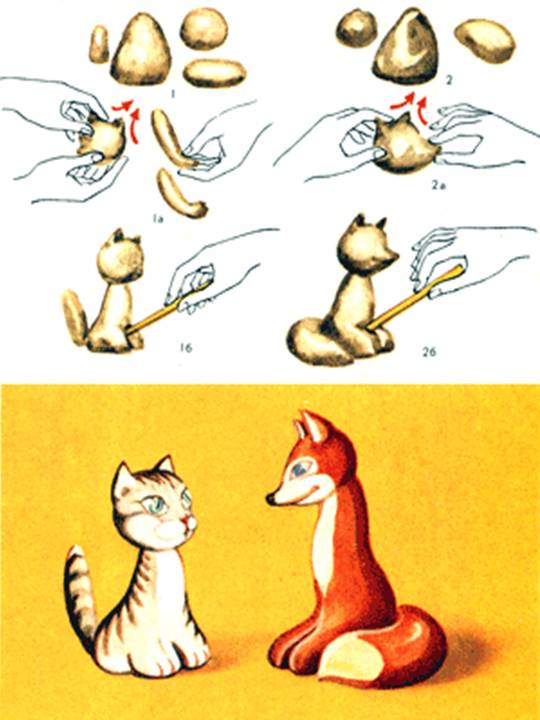 Домашнее задание: вылепить одного из предложенных животных, сфотографировать его  и переслать мне на телефон для оценивания. Телефон viber 89146327379